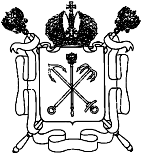 План мероприятий ГБОУ гимназии №498  по безопасному поведению детей на водных объектах
в осенне-зимне-весенний период на 2020/2021 учебный годДиректор ГБОУ гимназии №498                                    Н.В. МедведьПравительство Санкт-петербургакомитет по образованиюГосударственное бюджетное общеобразовательноеучреждение гимназия № 498Невского  районаСанкт-Петербургаул Новоселов,21 литер Ш  Санкт-Петербург, 193079Телефон/факс: (812) 446-18-57 E-mail: school498@bk.ru http://www.gym498.ruОКПО 34390065 ОКОГУ 23280 ОГРН 1027806082765ИНН/КПП 7811022696 / 781101001____________________№______________________На №______________________от ________________№ п/пМесто проведенияМесяцФормы проведения мероприятийУчастники мероприятийОтветственные исполнителиПримечание1ГБОУ гимназия №498, каб.№50ОктябрьСовещание МО классных руководителей с целью ознакомления учителей с периодами, в течение которых запрещается выход людей на ледовое покрытие водных объектов в Санкт-Петербурге, с «Методическими рекомендациями по безопасному поведению детей на водных объектах в осенне-зимне-весенний период», с памяткой населению Санкт-Петербурга по правилам поведения на льду.Классные руководители 10-11-х классовЗам.директора по ВРДо сведения классных руководителей доведены выдержки их «Методических рекомендаций по безопасному поведению детей на водных объектах в осенне-зимне-весенний период» Департамента государственной политики в сфере воспитания детей и молодежи Минобрнауки России (письмо от 03.05.2017 №09-941)2ГБОУ гимназия №498, классные кабинетыНоябрь-апрельБеседы и инструктивные занятия, посвящённые мерам безопасности, способам оказания помощи на водоёмах в осенне-зимне-весенний периоды, недопущению выхода на лёд в запрещённые периоды. Ознакомление учащихся с памяткой по правилам поведения на льду.1-11 классыКлассные руководители, зам.директора по ВРДо сведения учащихся довести информацию  Правительства Санкт-Петербурга: постановление от 14.11.2019 № 793 о периодах, в течение которых запрещается выход на ледовое покрытие водных объектов в Санкт-Петербурге:Установлены периоды с 15.11.2019 по 15.01.2020 и с 10.02.2020 по 15.04.20203ГБОУ гимназия №498, классные кабинетыНоябрь-апрельРодительские собрания. Ознакомление родителей обучающихся с Постановлением Правительства Санкт-Петербурга от 14.11.2017-К №948 «Об установлении периодов, в течение которых запрещается выход на ледовое покрытие водных объектов в Санкт-Петербурге», о привлечении родителей к административной ответственности за нарушения, проведение консультаций для родителей (законных представителей) на тему «Меры предосторожности и правила поведения людей на льду»1-11 классыКлассные руководители, зам.директора по ВРРаспространение среди родителей (законных представителей) памяток о мерах безопасности людей на льду.4ГБОУ гимназия №498, каб. №12Весь период Уроки ОБЖ.1) по правилам поведения на воде;
2) по оказанию неотложной помощи пострадавшим;3) о правилах безопасного пребывания на льду зимой5-11-е классыУчитель ОБЖ, классные руководители (внеурочная деятельность), зам. директора по ВРПо рабочим программам учителя ОБЖ5ГБОУ гимназия №498, классные кабинетыНоябрь, март, апрельВыступления учащихся 11-х классов с наглядным освещением правил по оказанию неотложной помощи пострадавшим на льду на классных часах в 5-10-х классах в рамках проектной деятельности десятиклассников5-10-е классыКлассные руководители 11-х классов, зам.директора по ВР6ГБОУ гимназия №498, начальная школаНоябрь, март, апрельВыступления учащихся 7-х классов с освещением правил безопасного пребывания людей на льду зимой и в осенне-весенний период на классных часах в 1-4-х классах в рамках проектной деятельности семиклассников1-4-е классы,7-е классыКлассные руководители 7-х классов, зам.директора по ВРОзнакомление учащихся с адаптированной памяткой по правилам поведения на льду.7ГБОУ гимназия №498, классные кабинетыВесь периодВнеурочная деятельность в 1-11-х классах, включение в планирование внеклассной образовательной деятельности с учащимися уроков по темам «Меры безопасности на льду весной», «Меры безопасности при катании на лодке», «Предупреждение несчастных случаев на воде летом», «Оказание доврачебной помощи», «Осторожно: тонкий лед!», «Не шути с водой – она не для шуток создана!», «Не зная броду, не суйся в воду!»1-11-е классыКлассные руководители, зам.директора по ВРСоздание презентаций по темам, оформление классных уголков, тренинги и мастер-классы. 